V5 - Die GlucosebrennstoffzelleMaterial:	U-Rohr mit Diaphragma, 2 Platinelektroden mit Fritte, Spannungsquelle, Multimeter, Verbindungskabel, Eisbad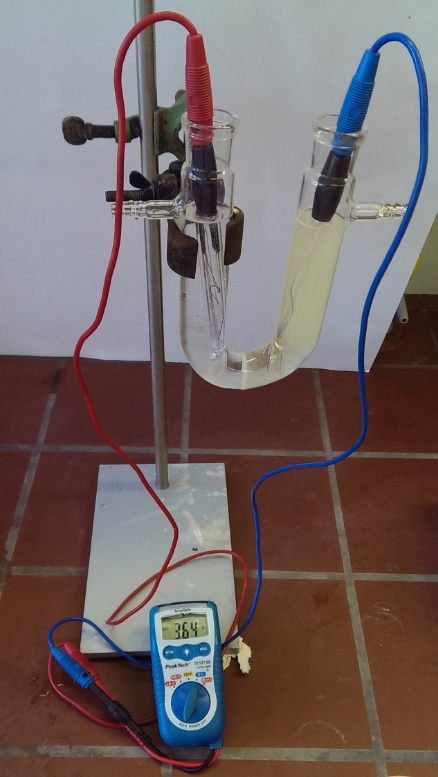 Chemikalien:	25% Kalilauge, 30% Wasserstoffperoxid, GlucoseDurchführung:	20 mL Wasserstoffperoxid werden mit 80 mL Kalilauge zusammengegeben und anschließend in einem Eisbad herunter gekühlt. Ist diese Lösung herunter gekühlt, wird eine zweite Lösung, bestehend aus 10 g Glucose und 90 g Kalilauge hergestellt. Von beiden Lösungen wird nun die gleiche Menge in je einen Schenkel des U-Rohrs gegeben. Die Elektroden werden in die Lösung eingetaucht und die Spannung mit einem Multimeter gemessen.Beobachtung:	Die Spannung steigt rasch an und erreicht nach ca. 1 Stunde einen Höchstwert von 528 mV. Die Spannung hält sich mehrere Stunden.Deutung:	Im Anodenraum wird die Glucose oxidiert und gibt Elektronen ab.	Im Kathodenraum wird der Wasserstoffperoxid zu Hydroxid reduziert.	Als einfache Erklärung für die Unterstufe dient, das bei der Reaktion von Glucose und Sauerstoff Energie frei wird welche mit dem Multimeter gemessen werden kann.Entsorgung:	Im Sammelbehälter für Säuren- und Laugenabfälle entsorgen.Literatur:		[1] Prof. Dr. Blume, Zum Betrieb von Brennstoffzellen mit Glucose oder 			Alkoholen, http://www.chemieunterricht.de/dc2/tip/04_01.htm, zuletzt 			abgerufen am 05.08.2013GefahrenstoffeGefahrenstoffeGefahrenstoffeGefahrenstoffeGefahrenstoffeGefahrenstoffeGefahrenstoffeGefahrenstoffeGefahrenstoffeKalilaugeKalilaugeKalilaugeH: 302-314H: 302-314H: 302-314P: 280-​301+330+331-​305+351+338-​309-​310P: 280-​301+330+331-​305+351+338-​309-​310P: 280-​301+330+331-​305+351+338-​309-​310GlucoseGlucoseGlucose------WasserstoffperoxidWasserstoffperoxidWasserstoffperoxidH: 271-332-302-314H: 271-332-302-314H: 271-332-302-314P: 220-​261-​280-​305+351+338-​310P: 220-​261-​280-​305+351+338-​310P: 220-​261-​280-​305+351+338-​310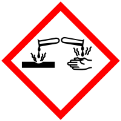 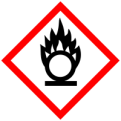 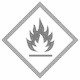 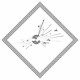 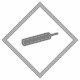 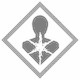 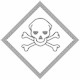 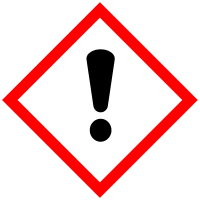 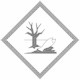 